Приложение № 4 към чл. 8а, ал. 1от Наредба за условията и реда за извършване на екологична оценка на планове и програми (Ново - ДВ, бр. 12 от 2016 г., в сила от 12.02.2016 г., изм. и доп. - ДВ, бр. 3 от 2018 г., изм. - ДВ, бр. 31 от 2019 г., в сила от 12.04.2019 г.)ДОДИРЕКТОРАНА РИОСВ – ПЛОВДИВИ С К А Н Еза преценяване на необходимостта от извършване на екологична оценка (ЕО)от Зам.- Кмета на Община Асеновград – инж. Стоян ДимитровОтносно: Писмо с Ваш изх.№ ОВОС – 1002-1/31.05.2021 г.УВАЖАЕМИ ГОСПОДИН ДИРЕКТОР,Моля да ми бъде издадено решение за преценяване на необходимостта от екологична оценка на Програма за управление на отпадъците на територията на Община Асеновград 2021-2028 г.І. Във връзка с това предоставям следната информация по чл. 8а, ал. 1 от Наредбата за условията и реда за извършване на екологична оценка на планове и програми:Информация за възложителя на плана/програмата (орган или оправомощено по закон трето лице):Община АсеновградПълен пощенски адрес: гр. Асеновград ПК 4230, пл. "Акад. Н. Хайтов" 9Тел: 0331/070010502  ел. поща (е-mail): obshtina@asenovgrad.bgЛице за връзка: Дора Младенова – Началник на отдел „Екология и околна среда“Пълен пощенски адрес: 4230, обл. Пловдив, общ. Асеновград, гр. Асеновград, пл. “Акад. Николай Хайтов“ № 9Тел./факс/ел. поща (е-mail): 0331/ 20 238; 0884 / 311 155;Обща информация за предложения план/програма Общинската програма за управление на отпадъците на община Асеновград обхваща периода 2021-2028 г. и е изготвена въз основа на член 52, ал. 1 от Закона за управление на отпадъците, във връзка с чл.15, ал.1, т.3 и съгласно чл.52, ал.2, представляваща неразделна част от Програмата за опазване на околната среда. Програмата е структурирана съгласно Методичните указания на Министъра на околната среда и водите за изработване на общински програми за управление на отпадъците.Тя е отворен документ, който може да бъде допълван при следните обстоятелства:промяна в нормативната уредба;промяна на фактическата обстановка - приемане на нови членове в сдружението, отпадане на член на сдружението;при промяна на обхвата на регионалната система по препоръка на компетентните органи;по инициатива на член на сдружението;при конкретизация на инвестиционните проекти;Периода за изпълнение на програмата е 2021-2028 г.Времевия обхват на програмата обхваща периода от 2021 до 2028 г и съответства на изискванията на ЗУО за съответствие на периода на действия на общинските програми за управление на отпадъците с периода на действие на  Националния план за управление на отпадъците 2021-2028 г.Програмата за управление на отпадъците, обхваща административния център - град Асеновград, кв. Горни и Долни Воден и селата Бачково, Боянци, Бор, Врата, Горнослав, Добростан, Долнослав, Жълт камък, Златовръх, Избеглии, Нови извор, Козаново, Конуш, Леново, Лясково, Мостово, Мулдава, Новаково, Нареченски бани, Орешец, Патриарх Евтимово, Стоево, Сини връх, Тополово, Три могили, Узуново, Червен.На територията на Община Асеновград попадат следните защитени зони по Натура 2000, а именно:BG 0002015 “Язовир Конуш” – за опазване на дивите птици;BG 0002073 “Добростан” за опазване на дивите птици;BG 0000194 “Река Чая” за опазване на природните местообитания и на дивата флора и фауна;BG 0000436 “Река Мечка”- за опазване на природните местообитания и на дивата флора и фауна;BG 0000437 “Река Черкезица” – за опазване на природните местообитания и на дивата флора и фауна;BG 0000438 “Река Чинардере” – за опазване на природните местообитания и на дивата флора и фауна;BG 0001031 “Родопи-Средни”- за опазване на природните местообитания и на дивата флора и фауна;На територията на общината се намират и следните защитени територии:Резерват „Червена стена“;Защитена местност „Чинар дере“;Защитена местност „Марциганица“Защитена местност „Дъбето“Защитена местност „Аязмото“;Защитена местност „Усойката“;Защитена местност „Лале Баир“;Защитена местност „Караджов камък“‘Защитена местност „Гонда вода“;Защитена местност „Находище на дървовидна хвойна“;Защитена местност „Клувията – Дива вода“‘Защитена местност “Находище на Атинска мерендера“;Защитена местност „Анатема“:Природна забележителност „Белинташ“‘Природна забележителност „Гаргина дупка - /пещера/“Настоящата програма обхваща всички дейности по управление на отпадъците, които произтичат като задължение на община Асеновград, съгласно разпоредбите на Закона за управление на отпадъците (ЗУО).Целта на Програмата е да очертае изпълними стратегии, за да подобри управлението на отпадъците и да предоставя качествени услуги на жителите и гостите на общината в съответствие с общоевропейската йерархия за отпадъците.Стратегическата цел на настоящата програма е да се постигне високо ниво на защита на околната среда в община Асеновград, чрез законово регламентирано, екологосъобразно и ефективно управление на отпадъците, чрез постигане на следните основни цели:Цел 1: Намаляване на вредното въздействие на отпадъците чрез предотвратяване образуването им и насърчаване на повторното им използване;Цел 2: Увеличаване на количествата рециклирани и оползотворени отпадъци и намаляване и предотвратяване на риска от депонираните отпадъци;Цел   3:  Управление на отпадъците, което гарантира чиста и безопасна околна среда;Цел  4:   Превръщане на обществеността в ключов фактор за прилагане на йерархията на управление на отпадъците;За да може да се планира и оцени изпълнението на стратегическите цели в програмата са въведени оперативни цели, които са пряко съотносими към  стратегическите  и допринасят за тяхното постигане:ОПЕРАТИВНИ ЦЕЛИОперативните цели се въвеждат, за да може да се планира и оцени изпълнението на стратегическите цели и затова те са пряко съотносими към тях и допринасят към тяхното постигане. Общинските програма поставя следните пет оперативни цели за управлението на отпадъците:ОЦ 1 – Предотвратяване и намаляване на образуването на отпадъците;ОЦ 2 - Подобряване на организацията по разделяне, временно съхраняване, събиране,  транспортиране, рециклиране и оползотворяване на отпадъците; ОЦ 3 -  Прилагане на екологосъобразно обезвреждане на отпадъците;ОЦ4 - Нормативно регулиране и укрепване на административния капацитет на Общинската администрация за управление на отпадъците;ОЦ 5 - Участие на обществеността при прилагане на йерархията на управление на отпадъците;Фиг. 2. Взаимовръзка между стратегическите цели и оперативните целиСтратегическа цел 1  ОЦ 1 и ОЦ 2Стратегическа цел 2  ОЦ 2  и ОЦ 5Статегическа цел 3  ОЦ 3 и ОЦ 4При определянето и приоритезирането на мерките, заложени в програмата, са спазени основните принципи за управление на отпадъците, а именно:а.   Устойчиво развитиеОсновата за разработване на Принципа за устойчиво развитие е Шестата Програма за Действие на Европейската Общност за околна среда. Устойчиво развитие означава, че нуждите на настоящето поколение трябва да се задоволяват, без компромиси с възможността  на  бъдещите  поколения  да  задоволят  своите  собствени  потребности. Това  е  основна,  всеобхващаща  цел  на  Европейската  Общност,  която  е  част  и  от Договора за създаване на ЕС, покриваща всички политики и дейности на Общността. Основната цел на устойчивото развитие е да се достигне разумно и справедливо разпределение на нивото на икономическо благосъстояние, което да бъде продължено за много поколения.Устойчиво развитие в областта на управление на отпадъците означава използване на природните ресурси по начин, който не ги унищожава или уврежда и не ограничава възможността да бъдат използвани от бъдещите поколения. Това налага максимално използване на възможностите за предотвратяване на образуването на отпадъци и за оползотворяване и рециклиране на вторични суровини.b.   Принцип на предотвратяванетоПринципът   на   предотвратяването   се   състои   в   ограничаване   до   минимум   наизползването на природни ресурси и намаляване на количествата и/или опасността, произтичащи от образуваните отпадъци. Същевременно, достигането на по-ниски нива на образуване на отпадъци би намалило и въздействията върху околната среда, в резултат на тяхното обезвреждане.Предотвратяването на образуването на отпадъци е принцип, който трябва да бъде използван както в домакинствата, така и от промишлеността, чрез внедряване на чисти технологии, намаляващи отрицателното въздействие на отпадъците при мястото на генериране.c.   Принцип на превантивносттаПринципът на превантивността е един от принципите, които са  разработени, за да подпомогнат усилията за постигане на устойчиво развитие. Той насочва вниманието към предвиждане и избягване на потенциалните проблеми при дейностите с отпадъци, като по този начин подпомага предотвратяването на риска за околната среда и човешкото здраве.Принципът на превантивността е въведен на Конференцията на ООН за Околна среда и Развитие през  1992  г. в Рио  де Жанейро. Декларацията от  Рио за Околна среда и Развитие определя принципа, както следва: “В случаите, когато съществува заплаха от сериозни и необратими екологични щети, липсата на пълни научни познания не трябва да бъде използвана като причина за отлагане на икономически ефективни мерки за предотвратяване на увреждането на околната среда”.d.   Принцип  на  самодостатъчност  и  близост   при  управлението  на отпадъцитеСъгласно изискванията на европейското законодателства по управление на отпадъците, държавите-членки трябва да предприемат подходящи мерки, в сътрудничество с други държави-членки, когато това е необходимо или препоръчително, за създаване на интегрирана и подходяща мрежа от инсталации за обезвреждане на отпадъци, както и на инсталации за оползотворяване на смесени битови отпадъци, като се вземат предвид най-добрите налични техники (Чл. 16 (1) от Директива 2008/98/EО относно отпадъците и за отмяна на определени директиви).Мрежата от съоръжения се проектира по начин, който да позволи на Общността като цяло, да постигне самодостатъчност в оползотворяването и обезвреждането на отпадъците, а на държавите-членки — да напредват към тази цел индивидуално, като отчитат географските условия или необходимостта от специализирани инсталации за определени видове отпадъци.Принципът на близостта изисква отпадъците да бъде обезвреждани, колкото се може по-близо до мястото на тяхното образуване. Този принцип трябва да бъде отчитан при изграждането  на системи  за  управление на  отпадъци  на регионално,  национално и международно ниво. Той цели ограничаване на неблагоприятните въздействия върху околната среда, свързани с транспортирането на отпадъци. Общата цел на принципа за близостта е да бъде достигната във възможно най-голяма степен самостоятелност при управлението на отпадъците на локално, национално и европейско ниво.Принципите на близост и самодостатъчност не означават,  че всяка държава-членка трябва да притежава на своя територия пълния набор от инсталации за окончателно оползотворяване на отпадъците.e.   Йерархия на управлението на отпадъцитеЙерархията на управлението на отпадъците е определена в Закона за управление наотпадъците (ЗУО), по 5-степенната   йерархична  скала, съгласно чл.6 ал.1 от ЗУО: предотвратяване на образуването на отпадъците подготовка за повторна употребарециклиранедруго оползотворяване (пр.-оползотворяване за получаване на енергия)обезврежданеПри прилагането на посочената йерархия при управлението на отпадъците следва да се предприемат мерки за насърчаване на вариантите, които да обезпечават най- благоприятните резултати за околната среда като цяло. Това може да наложи специфични потоци от отпадъци да не се придържат стриктно към йерархията, когато това е обосновано от съображения, свързани с жизнения цикъл на отпадъците и във връзка с цялостното въздействие на образуването и управлението на този вид отпадъци. Целта на йерархията е да илюстрира модел на интегриран подход за управление на отпадъците, като прилагането й в посочената последователност ще допринесе за създаването на устойчива политика по управлението им. До сега, най-голямо внимание бе отдавано на депонирането на отпадъци. Постигането на добри резултати при управление на отпадъците за периода на действие на Програмата за управление на дейностите по отпадъците е свързано с преместване на акцента към предотвратяване, повторна употреба, рециклиране и оползотворяване на отпадъците.Йерархията на управление на отпадъците следва да бъде разглеждана във връзка с другите принципи и в частност с прилагането на “най-добри екологични практики”.f.   Най-добри налични техники, неизискващи прекомерни разходи Принципът за използване на най-добрите налични техники, неизискващи прекомерни разходи (НДНТНПР) е консултативен процес за вземане на решения, в който се отчитат относителните преимущества на различните възможности за управление на отпадъците, имащи отношение към опазването на околната среда, на приемлива цена. Йерархията на  управление  на  отпадъците  предоставя  теоретичната  рамка,  която  може  да  се използва като ръководство при оценяването на различните възможности. НДНТНПР е решение  (или  комбинация  от  решения),  което  за  дадени  цели  и  обстоятелства предоставя най-големи ползи или застрашава в най-малка степен околната среда, както в  краткосрочен,  така  и  в  дългосрочен  аспект.  Следователно,  НДНТНПР  ще  бъдат различни   за   всеки   отделен   отпадъчен   поток,   в   зависимост   от   конкретните обстоятелства.g.   Пълна отговорност на замърсителитеПо  отношение  управлението  на  отпадъците  поемането  на  пълна  отговорност  от замърсителите се изразява чрез принципът „Замърсителят плаща” и неговото развитие „Отговорност на производителя”g.1.„Замърсителят плаща”“Замърсителят плаща“ е ръководен принцип на европейско и международно равнище.Принципът “замърсителят плаща” изисква причинителите на отпадъци да поемат пълна отговорност за техните отпадъци, т.е. да поемат пълната стойност за третирането и обезвреждането им, вместо да очакват, обществото да носи товара на управлението и да плаща  разходите.  По  такъв  начин,  ако  замърсителят  (генераторът  на  отпадъци) генерира по-големи количества отпадъци, то той плаща повече за  управлението на отпадъците, а ако произвежда по-малки количества - заплаща по-малко. По този начин принципът е справедлив и засяга този, който замърсява (генератора на отпадъци). Принципът  обикновено изисква прилагането на схеми  от  типа ''заплати  за колкото изхвърляш'', отчитащи обема или теглото на отпадъците, въз основа на които се определя такса „битови отпадъци”.Потенциалните разходи за опазване на околната среда и човешко здраве, свързани с образуването и третирането на отпадъците, трябва да бъдат отчитани при определяне цената на продуктите и таксите за управление на отпадъците.g.2.„Отговорност на производителите”Разглеждайки жизнения цикъл на един продукт от неговото производство до края на полезния  му  живот  се  вижда,  че  производителят  на  продукта,  чрез  възприетите решения за дизайна и състава на съответното изделие има доминираща роля, която до голяма степен определя потенциала за образуване на отпадъците и характеристиките на последващото им управление.Поради това, в съответствие с този принцип, производителите на продукти трябва да поемат отговорност за:предотвратяване и намаляване на отпадъци, образувани при производството на техните продукти;проектиране и разработване на продукти, които подлежат на  рециклиране и не съдържат материали, представляващи риск за околната среда;развиване на пазари за повторната употреба и рециклирането на отпадъците, образувани след крайната употреба на пусканите на пазара стоки.За да се засили изпълнението на мерките за предотвратяването и оползотворяването на отпадъците,  следва  да  се  предприемат  законодателни  или  незаконодателни  мерки, които да гарантират, че всяко физическо или юридическо лице, което по занятие разработва, произвежда, обработва и третира или продава продукти (производител на продукта) носи разширена отговорност на производител.Тези мерки могат да включват приемането на върнати продукти и на отпадъците, останали след употребата на тези продукти, както и последващото управление на отпадъците и финансовата отговорност за тези дейности. Мерките могат да насърчават разработването,   производството   и   пускането   на   пазара   на   продукти,   които   са подходящи за многократна употреба, които са технически издръжливи и които, след като са се превърнали в отпадъци, са годни за целесъобразно и безопасно оползотворяване и за обезвреждане, съобразено с опазването на околната среда.В България са разработени няколко наредби, в които “производителите на продукти” са отговорни за събирането, рециклирането и третирането на продуктите, след излизането им от употреба и превръщането им в отпадъци. Относно управлението на битовите отпадъци, следните излезли от употреба продукти са определени като отговорност на производителя:отпадъци от опаковки;излязло от употреба електрическо и електронно оборудване;излезли от употреба автомобили;отработени масла;негодни за употреба батерии и акумулатори.Принципът “отговорност на производителя” е обвързан със задължения на производителите или лицата, пускащи на пазара продукти, след употребата на които се образуват масово разпространени отпадъци, да постигат определени количествени цели за разделно събиране, рециклиране и оползотворяване.h.   Интегрирано управление на отпадъцитеИнтегрираното управление на отпадъците изисква вземане на решения и прилагане на ясно  определени  количествени  цели  в  рамките  на  една  система,  състояща  се  от законови, технически, организационни и икономически мерки, идентифицирани източници на ресурси и определени отговорности за всички участници, изпълняващи тези цели.Интегрираното управление съчетава всички останали принципи на политиката по управление на отпадъци. То гарантира взаимодействие и оптимално съчетаване на различните методи и подходи, целящи достигане на икономически и екологически ефективно управление на отпадъците.В Програмата е разработен план за действие, който съдържа подпрограми с мерки за постигане на специфичните цели, който ще спомогнат за постигане на стратегическите цели, а именно:Подпрограма за предотвратяването образуването на отпадъци;Подпрограма за предотвратяване на образуването на хранителни отпадъци;Подпрограма за достигане на целите за подготовка за повторна употреба и за рециклиране на битовите отпадъци;Подпрограма за достигане на целите за рециклиране и оползотворяване на строителни отпадъци и отпадъци от разрушаване на сгради;Подпрограма за намаляване на количествата и на риска от депонираните битови отпадъци;Подпрограма за информационно осигуряване, запазване и подобряване на административния капацитет;Подпрограма за прилагане участие на обществеността при прилагане на йерархията на управление на отпадъците;Финансирането на Общинската  програмата за управление на отпадъците на община Асеновград ще се осъществи от общинския бюджет, a набелязани мерки ще бъдат съфинансирани от държавния бюджет, европейски фондове, отчисления по ЗУО, собствени средства, ПУДООС, ОПОС, Публично-частно партньорство и др.Общинската програма за управление на отпадъците има средносрочен срок и обхваща периода от 2021 до 2028 г. При изготвянето на програмата са спазени изискванията, етапите и сроковете посочени в Методическите указания за разработване на общински програми за управление на отпадъците, утвърдени със Заповед №РД – 211/31.03.2015 г. на Министъра на околната среда и водите. Съгласно Методическите указания, общинските програми за управление на отпадъците трябва да преминат през следните основни етапи:Предварителна подготовка – този етап включва вземането на решения за разработването на програмата – изготвянето й от общинската администрация или от външен консултант чрез възлагане;Консултации с обществеността – този етап протича паралелно с изготвяне на програмата, като за целта още в началния етап от изготвяне на програмата, общината трябва да изготви схема и график за консултации в процеса на изготвяне и финализиране на проекта на програмата;Събиране на информация за анализа и прогнозите – в този етап се включва информация за количеството образувани в общината отпадъци, инфраструктурата за управление на отпадъците т. е генерират се изходни данни въз основа на които се прави анализ на данните и се изготвят прогнози за бъдещите количества.Анализ и оценка на съществуващата система за управление на отпадъците и изготвяне на прогнози – този етап се фокусира върху анализ на информацията за настоящото състояние на количествата образувани отпадъци и системата за управление на отпадъците, тенденциите в последните години и идентифициране на несъответствия, пропуски и слабости.Изготвяне на SWOT анализ (сравнителен анализ) – SWOT анализа се прави с цел да бъдат определени и дефинирани целите и приоритетите в програмата.Определяне на целите на програмата и алтернативи за постигането им – в този етап въз основа на направените изводи в предходните етапи се определят стратегическите и оперативните целиРазработване на подпрограми с мерки за постигане на целите и индикатори за измерване на напредъка – този етап се фокусира върху изготвяне на подпрограмите, който включват мерки и действия за постигане на целите, въз основа на работата извършена през предходните етапи.Разработване на система за мониторинг, контрол и отчитане на изпълнението на програмата –описва се планирания мониторинг, контрол;Екологична оценка и оценка на съвместимостта – тук се включва подготовка на необходима информация от екологичната оценка и оценка на съвместимост с предмета и целите на защитените зони в съответствие с изискванията на Закона за биологичното разнообразие (ЗБР)Приемане на програмата от общински съвет– в този етап се оформя окончателния проект на програмата, като се допълва, ако се налага в резултат на проведените процедури по екологична оценка, оценка на съвместимост и обществени консултации, като се внася от кмета на община Асеновград в общинския съвет за разглеждане и приемане.Съгласно чл.52/7/ от ЗУО програмата се приема с решение на общинския съвет и се публикува на интернет страницата на съответната община с цел осигуряване на обществен достъп.Програмата за управление на отпадъците на община Асеновград 2021-2028 г. е разработена под ръководството на кмета на общината.Кметът на общината е орган, отговорен за прилагането на програмата за управление на отпадъците, подпомаган от общинската администрация на гр. Асеновград.Общински съвет Асеновград е орган за приемане на програмата за управление на отпадъците на община АсеновградІІ. (не е задължително за попълване)Моля да бъде допуснато извършването само на екологична оценка (ЕО)/В случаите по чл. 91, ал. 2 от Закона за опазване на околната среда (ЗООС), когато за инвестиционно предложение, включено в приложение № 1 или в приложение № 2 към ЗООС, се изисква и изготвянето на самостоятелен план или програма по чл. 85, ал. 1 и 2 ЗООС, поради следните основания (мотиви): …………………………………………………………………………………………………………...…………………………………………………………………………………………………………...…………………………………………………………………………………………………………...…………………………………………………………………………………………………………...…………………………………………………………………………………………………………...Приложение:Информация по чл. 8а, ал. 2 от Наредбата за условията и реда за извършване на екологична оценка на планове и програми:Характеристика на плана/програмата относно: На етапа на разработване на програмата за управление на отпадъците не са идентифицирани конкретни инвестиционни предложения по Приложение №1 и Приложение №2 на ЗООС, които могат да бъдат идентифицирани в настоящия документ.Програмата за управление на отпадъците е разработена за територията на община Асеновград и е съобразена с инвестиционните инициативи, които вече са стартирали на територията и съответно не влизат в противоречие с тях.Програмата е съобразена с всички екологични съображения, залегнали в националното законодателство и с целите, произхождащи от него. Нейното изпълнение гарантира устойчивото развитие на общината от гледна точка на прилагането на мерки, водещи до намаляване на отпадъците на територията на общината и до екологичното им третиране.Екологичните проблеми от значение за програмата, са свързани с необходимостта от намаляване на количествата на депонираните отпадъци и повишаване на дела на рециклируемите отпадъци.Изпълнението на конкретните цели в общинската програма за управление на отпадъците на община Асеновград ще доведат до намаляване на въздействието и риска за околната среда и човешкото здраве, причинено от генерираните отпадъци.Програмата за управление на отпадъците на община Асеновград ще има принос към изпълнението на националното законодателство в областта на околната среда, и в частност в сектор отпадъци, което от своя страна ще осигури изпълнение на общностното законодателство в сектор отпадъци – Директива 2008/98/ЕО за отпадъците и всички приложими директиви и регламенти на ЕО. Програмата се съобразява и интегрира в обхвата си целите по опазване на околната среда на европейско и национално ниво.С реализация на мерките в програмата ще се постигнат резултати, насочени към минимизиране на отрицателното пряко и непряко въздействие върху компонентите на околната среда:- ще се изпълни дългосрочната цел на ЕС – рециклиращо общество, което да предотврати образуването на отпадъците и да насърчи практиката за употреба на отпадъците като ресурс.- ще се подобри прилагането на „йерархията“ за управлението на отпадъците, така че да се намали отрицателното въздействие върху околната среда и да се повиши ефективността на използваните ресурси.Мерките в програма за управление на дейностите по отпадъци на община Асеновград 2021-2028 г. са избрани след внимателен анализ на текущото състояние в управлението на отпадъците на територията на общината. Всички мерки са избрани с оглед постигането на нормативно изискваните цели за отпадъците и ситуацията в община Асеновград. В този контекст няма алтернативи.Общинската програма за управление на отпадъците е един от най-важните инструменти за прилагане на законодателството за отпадъците на местно ниво. Програмата е разработена в съответствие със структурата, целите и предвижданията на Националния план за управление на отпадъците и включва необходимите мерки за изпълнение на задълженията на кмета на общината, регламентирани в Глава втора, Раздел III на ЗУО.Настоящата програма, актуализира и надгражда създадената вече интегрирана рамка за намаляването на вредните въздействия на отпадъците върху околната среда, подобряване на ефективността на използваните ресурси и увеличаване отговорностите на замърсителите. Основното предназначение на Програмата за управление на отпадъците е да осигури практически инструмент за общината, който предвижда потребностите от бъдещи инвестиции за третиране на отпадъци и финансовите изисквания към реализацията им.Съгласно изискванията на  чл. 52, ал. 3 на ЗУО, настоящата Програма се изготвя във връзка с настъпили промени във фактическите промени, а именно:Промени в законодателството по управление на отпадъците – нов пети Национален план за управление на отпадъците 2021-2028 г., и Националният план за управление на отпадъците е съобразен с изискванията на Директива 2008/98/ЕО за отпадъците, като са отчетени общите принципи за опазване на околната среда като предпазни мерки и устойчивост, техническа осъществимост и икономическа приложимост, опазване на ресурсите, както и въздействие върху човешкото здраве, икономиката и обществото. Срокът на програма съвпада с периода на програмиране и ползване на европейските структурни и инвестиционни фондове за периода 2021 – 2027 г.Приоритет „Отпадъци“ на ОП „Околна среда“ за периода 2021 – 2027 г. е насочен към специфична цел „Насърчаване на прехода към кръгова икономика“ и ще се финансират мерки, чрез които отпадъците ще се подготвят за повторна употреба и поправка, ще се рециклират или генерирането им ще бъде предотвратено, както и дейности, свързани с осведомеността на населението и промяна в нагласите му.Няма планове и програми, който да са свързани с настоящата програма.а) вероятност, продължителност, честота, обратимост и кумулативни въздействия: Въздействието, което ще окаже Програмата върху околната среда ще бъде положително, постоянно и с дълготраен ефект. Кумулативни въздействия не се очакват.Програмата за управление на отпадъците на Община Асеновград за периода 2021-2028 г. няма вероятност да окаже значително отрицателно въздействие върху околната среда и човешкото здраве.При изпълнение на програмата се очаква:Да се минимизира риска за околната среда, причинени от депонирането на отпадъците;Да се намалят рисковете за човешкото здраве;Да се подобри жизнената среда за населението на територията на община Асеновград;Да се намали негативното въздействие върху компонентите на околната среда.Анализа на текущото състояние на атмосферния въздух на територията на община Асеновград показва, че в общината липсват значими организирани източници на замърсяване. Основните източници се явяват неорганизираните емисии от прах и изгорели газове от автомобилния транспорт в чийто състав влизат следните основни типове емитирани замърсители: азотни оксиди (NOx), Летливи органични съединения (ЛОС), метан (CH4), въглероден оксид (CO), азотен диоксид (NO2), серен диоксид (SO2), амоняк (NH3), полициклични ароматни въглеводороди (ПАВ).С реализирането на общинската програма за управление на дейностите по отпадъци на община Асеновград за периода 2021-2028 г. не се предвиждат нови източници на замърсяване на атмосферния въздух. При подобряване организацията по събиране на битовите отпадъци, евентуален източник на замърсяване се явяват транспортните средства за извозване на битовите отпадъци на територията на общината.Трябва да се отчете, че като цяло трафика на специализирани МПС за изпълнението на целите на програмата за управление на отпадъците е много малък процент от общия трафик на територията на общината. Това показва, че въздействието върху качеството на атмосферния въздух от използваните в системата за управление на отпадъците МПС е незначително.В границите на община Асеновград няма значителни замърсители на повърхностните и подземните води.Реализирането на общинската програма за управление на отпадъците не е свързана с изграждане на източници на замърсители в повърхностните и подпочвените води, а напротив със закриването и рекултивация на съществуващото депо на територията на община Асеновград ще се ликвидират източниците на такова замърсяване.С реализация на програмата за управление на отпадъците няма да се наруши естествения облик на територията на общината. Напротив рекултивирането на съществуващото общинско депо ще включва дейности по поддръжка на площадката на депото, след неговото закриване, осъществяване на контрол и наблюдения на параметрите на околната среда и отстраняване на евентуални отрицателни въздействия върху околната среда.В обхвата на включените мерки няма да бъдат засегнати елементи от Националната екологична мрежа (НЕМ). Не се предвижда реализацията на ОПУО да доведе до натоварване и негативно въздействие върху предмета и целите на защитените зони. Проектните предложения ще се реализират изцяло в урбанизираните територии, с което няма да се засягат местообитания, редки и защитени видове.Прилагането на Програмата няма да окаже трансгранично въздействие. Предвидените дейности в Програмата нямат потенциал да засегнат други държави, нито да въздействат върху околната среда и здравето на хората на други държави.Прилагането на Програмата за управление на отпадъците на община Асеновград за периода 2021-2028 г. има за цел подобряване на средата на живот на населението, което от своя страна ще допринесе за подобряване на здравно-хигиенните аспекти на околната среда и качеството на живот.Програмата отчита ограничаване на риска от въздействието върху околната среда, средствата и методите за тяхното екологично третиране, както и минимален риск върху човешкото здраве от тяхното въздействие. Тя е инструмент, чрез който се очертава бъдещата рамка за управлението на отпадъците.Не се очакват неблагоприятни въздействия, произтичащи от увеличаване на опасностите и последствията от възникване на голяма авария от съществуващи или нови  предприятия/съоръжения с нисък или висок рисков потенциал. Предвидените дейности в програмата ще се реализират в регулационните граници на населените места, поради което няма да се засягат защитени територии и защитени зони.Териториалния обхват на дейностите в обхвата на общинската програма за управление на дейностите по отпадъци на територията на община Асеновград не засяга ценни и уязвими територии.Не се предвиждат отклонения в качеството на ландшафтите в района. Реализацията на програмата не предполага въздействие върху ландшафтите в района.5. Карта или друг актуален графичен материал на засегнатата територия и на съседните й територии, таблици, схеми, снимки и други – по преценка на възложителя, приложения: 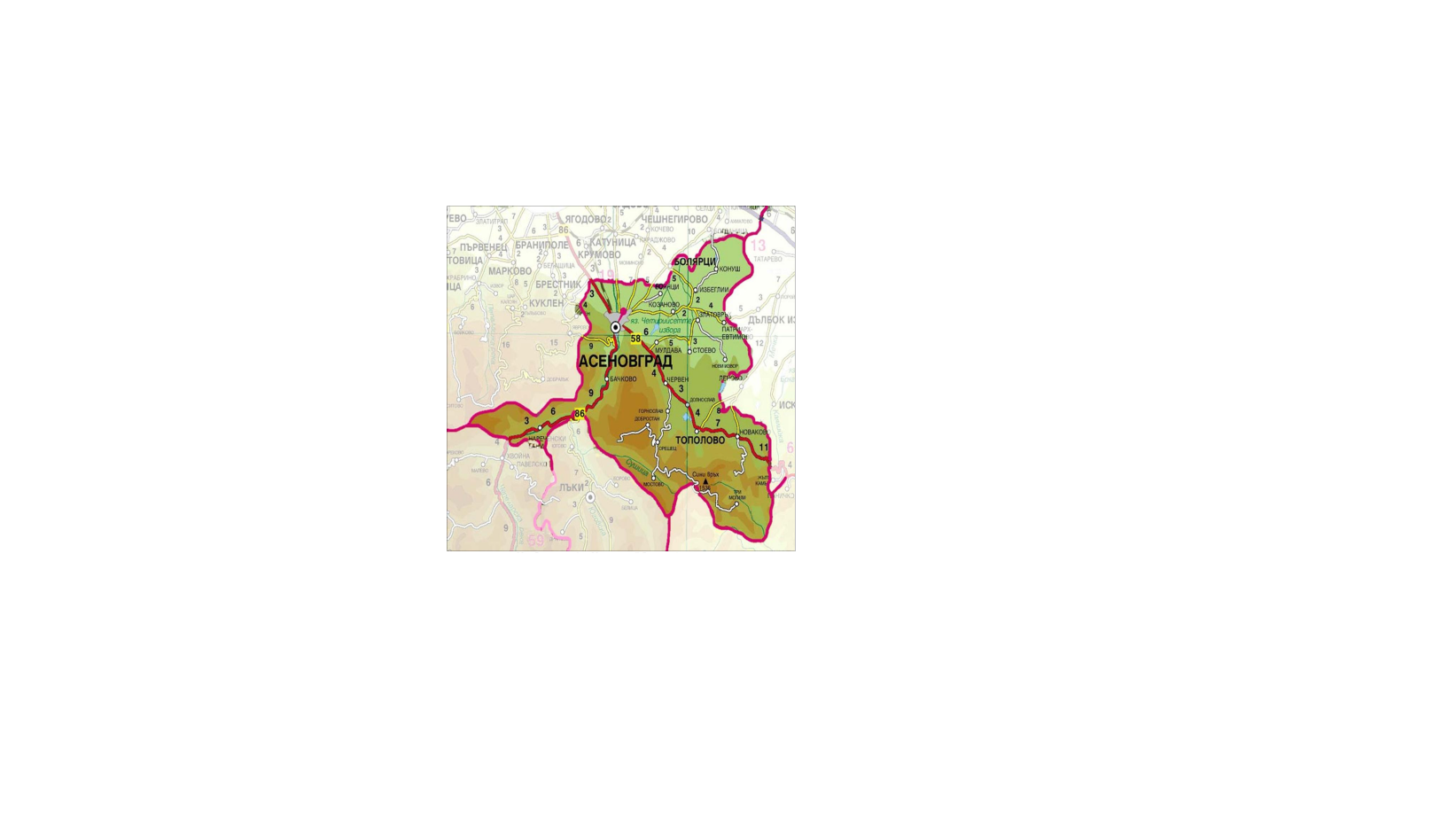 Орган за контрол по изпълнение на програмата за управление на отпадъците е общинският съвет. Кметът на общината информира ежегодно общинския съвет и обществеността за изпълнението на програмата през предходната календарна година. За целта той изготвя Отчет за изпълнение на Програмата за управление на отпадъците през … г. Отчетът се  представя в срок до 31 март, като копие от отчета се изпраща на РИОСВ - Пловдив. Целта на отчета за изпълнение на програмата през предходната календарна година е да се проследи напредъкът при изпълнението и да се идентифицират необходимите промени или адаптиране на програмата за текущата година. Отчетът се изготвя на достъпен език и стил и се препоръчва да включва графики, фигури, таблици, които да илюстрират напредъка по изпълнение на мерките и целите. Това е необходимо за по-добро разбиране на съдържанието от страна на неспециалисти в областта на отпадъците – както общински съветници, така и широката общественост.Целесъобразно е годишният отчет за изпълнение на програмата за управление на отпадъците да се изготвя в следния формат:Въведение Общи условия за изпълнение и промени в социално-икономическите условия в общинатаДействия, предприети от общината за осигуряване на ефективност и ефикасност при изпълнението Създадени механизми за събиране, обработка и анализ на данниПреглед на проблемите, възникнали в процеса на изпълнение на програмата през съответната година, и предприетите мерки за преодоляването имРезултати от извършени оценки и тематични допитвания към края на съответната годинаНапредък по изпълнение на целите и мерките в ПрограматаЗаключение Приложения	Въведението включва уводни бележки, в които се обяснява основанието за изготвяне на отчета, за кого е предназначен отчетът, какви са целите на отчета и пояснение как е структуриран. Може да се включат и други важни съображения във връзка с изпълнение на програмата за управление на отпадъците в отчетния период.	Отчетът за изпълнение е основната част от документа и представя промени в средата за изпълнение през отчетната година; описание на предприетите от общината действия за мониторинг и контрол по изпълнение на програмата, вкл. проведени оценки и/или допитвания до населението; постигнатия напредък по изпълнение на целите и мерките въз основа на включените в програмата индикатори за изпълнение и анализ на тяхното изпълнение, както и причините за неизпълнение. Описанието на напредъка по изпълнението на целите и мерките се структурира по целите, включени в Програмата за управление на отпадъците. 	В  заключителната част се представят изводи от анализа на изпълнението и предложения за промени или адаптиране на програмата за текущата година в случай на необходимост.В приложение в табличен формат се докладва напредъкът по изпълнение на индикаторите, разработени за постигане на специфичните цели в програмата за управление на отпадъците, който е основата за текстовата част на отчета за напредъка по изпълнение на програмата7. Документ за платена такса.ІІ. Електронен носител – 1 бр.Желая решението да бъде издадено в електронна форма и изпратено на посочения адрес на електронна поща.Желая да получавам електронна кореспонденция във връзка с предоставяната услуга на посочения от мен адрес на електронна поща.Дата: ................................				Възложител: ....................................................						            Инж. Стоян Димитров –                                                                                     Зам.-Кмет на Община Асеновград(име,подпис/печат)• Основание за изготвяне на плана/програмата – нормативен или административен акт• Период на действие и етапи на изпълнение на плана/програмата Териториален обхват (транснационален, национален, регионален, областен, общински, за по-малки територии) с посочване на съответните области и общиниЗасегнати елементи от Националната екологична мрежа (НЕМ)• Основни цели на плана/програмата• Финансиране на плана/програмата (държавен, общински бюджет или международни програми, други финансови институции)• Срокове и етапи на изготвянето на плана/програмата и наличие (нормативно регламентирано) на изискване за обществено обсъждане или други процедурна форма за участие на обществеността 3.	Информация за органа, отговорен за прилагането на плана/програматаОрган за приемане/одобряване/утвърждаване на плана/програматаа) инвестиционните предложения по приложение № 1 към чл. 92, т. 1 и приложение № 2 към чл. 93, ал. 1, т. 1 и 2 ЗООС и/или други инвестиционни предложения с предполагаемо значително въздействие върху околната среда, спрямо които предлаганият план/програма определя критерии, нормативи и други ръководни условия от значение за бъдещото им разрешаване или одобряване по отношение на местоположение, характер, мащабност и експлоатационни условия: в) значение на плана/програмата за интегрирането на екологичните съображения, особено с оглед насърчаването на устойчиво развитие: г) екологични проблеми от значение за плана/програмата: д) значение на плана/програмата за изпълнението на общностното законодателство в областта на околната среда: е) наличие на алтернативи: 2. Обосновка на конкретната необходимост от изготвянето на плана/програмата3. Информация за планове и програми и инвестиционни предложения, свързани с предложения план/програма, включително за извършени ЕО или ОВОС: 4. Характеристики на засегнатата територия и на очакваните въздействия върху околната среда и човешкото здраве по отношение на:А. Въздействие върху атмосферния въздуха2. Въздействие върху повърхностните и подземните водиа3. Въздействие върху ландшафтаа4. Въздействие върху елементите от националната екологична мрежа (НЕМ)б) потенциално трансгранично въздействие:в) потенциален ефект и риск за здравето на хората или околната среда, включително вследствие на аварии, размер и пространствен обхват на последствията (географски район и брой население, които е вероятно да бъдат засегнати)г) очаквани неблагоприятни въздействия, произтичащи от увеличаване на опасностите и последствията от възникване на голяма авария от съществуващи или нови предприятия/съоръжения с нисък или висок рисков потенциал, съгласувани по реда на ЗООС, за случаите по чл. 104, ал. 3, т. 3 ЗООС: д) ценност и уязвимост на засегнатата територия (вследствие на особени естествени характеристики или на културно-историческото наследство; превишение на стандарти за качество на околната среда или пределни стойности; интензивно земеползване): е) въздействие върху райони или ландшафти, които имат признат национален, общностен или международен статут на защита: 6. Нормативни изисквания за провеждане на наблюдение и контрол по време на прилагане на плана или програмата, в т.ч. предложение на мерки за наблюдение и контрол по отношение на околната среда и човешкото здраве: 